关于组织参加重庆市初中物理新课程改革课堂教学研讨暨中考复习研讨活动的通知各初级中学、高完中初中部：重庆市教科院将于2019年3月15日（星期五）11:30—17:30在重庆市永川中学（老校区）举行重庆市初中物理新课程改革课堂教学研讨暨中考复习研讨活动（见附件），现将有关事项通知如下：请各中学看通知后，根据各校实际情况组织相关人员参加,人数不限。请参会教师尽可能领会中考形势分析和信息发布精神，并将精神落实贯穿于后期复习中。本次会议参会报名方法见附件，请各校组织参会教师于3月10日前登录填报。本次会议请各校自行组织前往，食宿、差旅费回原单位报销，请参会教师注意往返路途安全！如有不清楚的地方，请通过qq群：2018初中物理全员培训（709226354）及时沟通。重庆市江北教师进修学院2019年2月25日附件：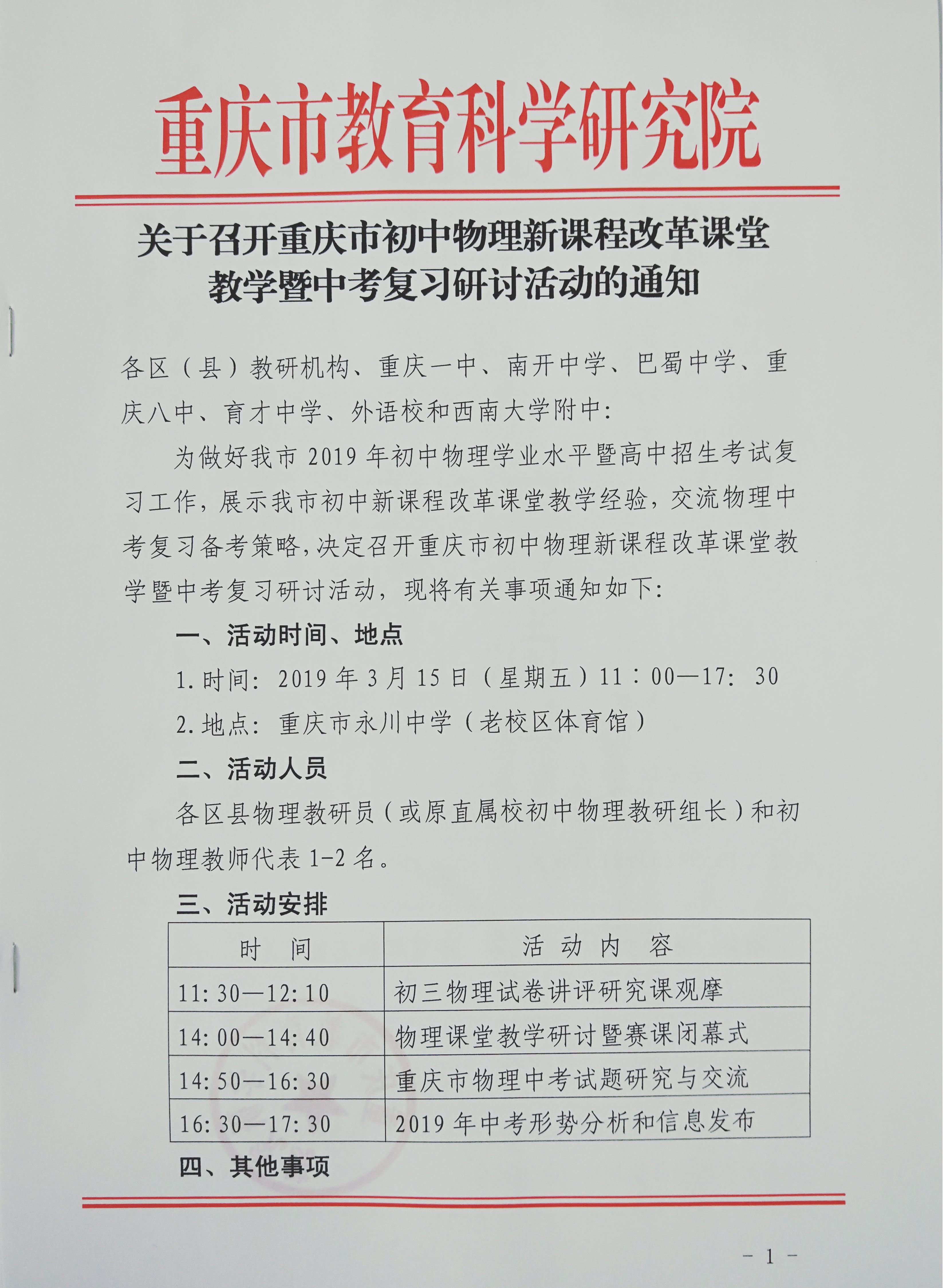 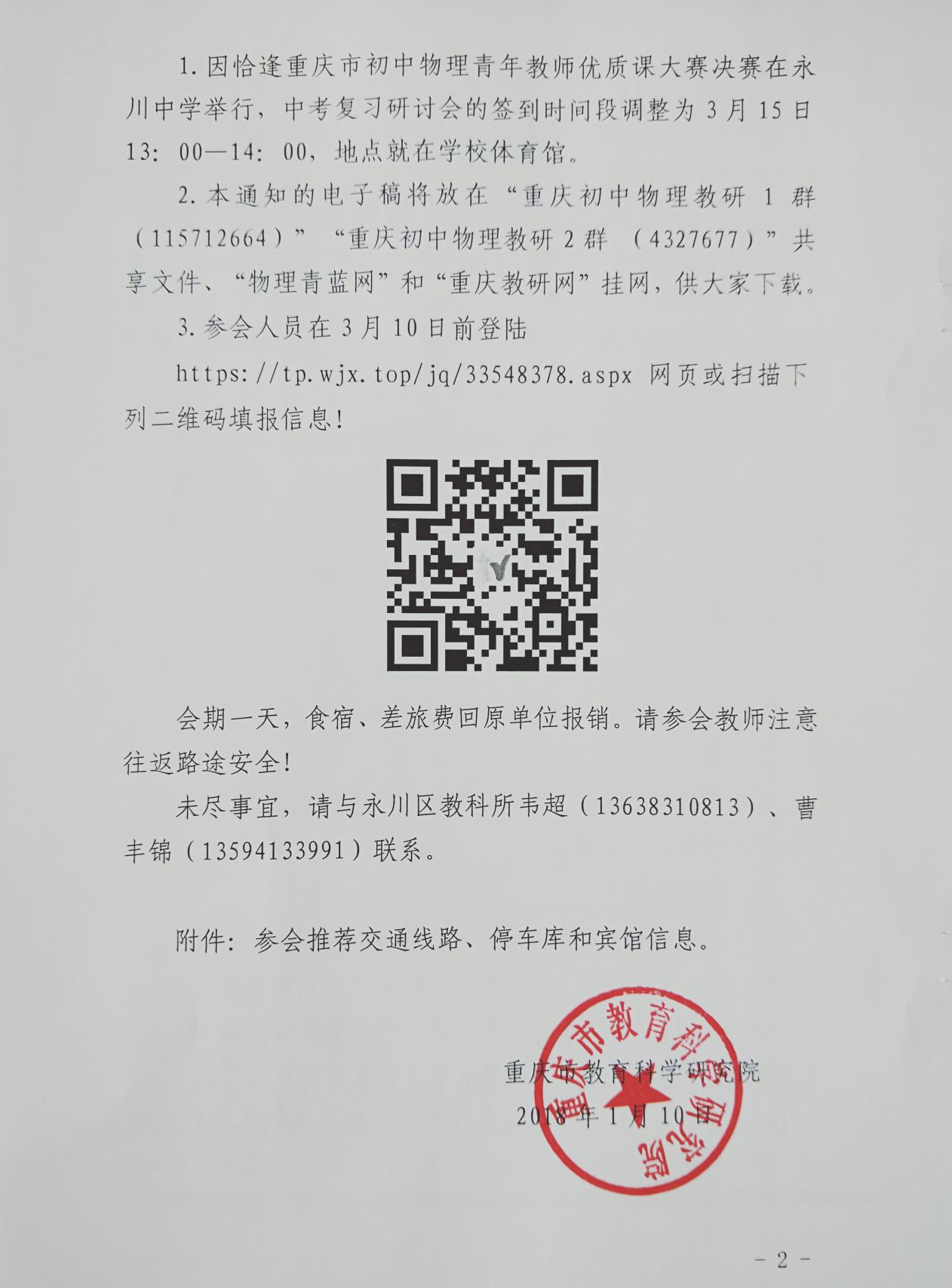 